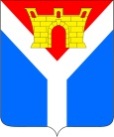 АДМИНИСТРАЦИЯ УСТЬ-ЛАБИНСКОГО ГОРОДСКОГО ПОСЕЛЕНИЯ  УСТЬ-ЛАБИНСКОГО РАЙОНА П О С Т А Н О В Л Е Н И Еот 28.12.2022									              № 966г. Усть-ЛабинскО внесении изменений в постановление администрацииУсть-Лабинского городского поселения Усть-Лабинскогорайона от 29 декабря 2021 г. № 1174 «Об утверждении муниципальной программы «Развитие жилищно-коммунального хозяйства»В соответствии с решением Совета Усть-Лабинского городского поселения Усть-Лабинского района от 27 декабря 2022 г. № 1 протокол № 47 «О внесении изменений в решение Совета Усть-Лабинского городского поселения Усть-Лабинского района от 20 декабря 2021 г. № 3 протокол № 36 «О бюджете Усть-Лабинского городского поселения Усть-Лабинского района на 2022 год и на плановый период 2023 и 2024 годов» п о с т а н о в л я ю:1. Утвердить изменения в постановление администрации Усть-Лабинского городского поселения Усть-Лабинского района от 29 декабря 2021 г. № 1174 «Об утверждении муниципальной программы «Развитие жилищно-коммунального хозяйства» согласно приложению к настоящему постановлению.2. Признать утратившими силу:постановление администрации Усть-Лабинского городского поселения Усть-Лабинского района от 15 августа 2022 г. №  563 «О    внесении   изменений    в    постановление    администрации  Усть-Лабинского    городского         поселения          Усть-Лабинского          района   от 29 декабря 2021 г. № 1174 «Об утверждении муниципальной программы «Развитие жилищно-коммунального хозяйства»;постановление администрации Усть-Лабинского городского поселения Усть-Лабинского района от 01 декабря 2022 г. № 867 «О    внесении   изменений    в    постановление    администрации  Усть-Лабинского    городского         поселения          Усть-Лабинского  района   от 29 декабря 2021 г. № 1174 «Об утверждении муниципальной программы «Развитие жилищно-коммунального хозяйства».	3. Отделу   по    общим   и организационным вопросам администрации  Усть-Лабинского городского поселения Усть-Лабинского района             (Владимирова М.А.) разместить настоящее постановление на официальном сайте администрации Усть-Лабинского городского поселения Усть-Лабинского района в информационно-телекоммуникационной сети «Интернет».4. Настоящее постановление вступает в силу со дня его подписания.Глава Усть-Лабинскогогородского поселенияУсть-Лабинского района                                                                    С.А. Гайнюченко      ПРИЛОЖЕНИЕ 			      «УТВЕРЖДЕНЫ      к постановлению администрации			      Усть-Лабинского городского			      поселения Усть-Лабинского района			      от 28.12.2022 № 966 ИЗМЕНЕНИЯ, вносимые  в постановление администрацииУсть-Лабинского городского поселенияУсть-Лабинского района от 29 декабря 2021 г. № 1174«Об утверждении муниципальной программы«Развитие жилищно-коммунального хозяйства» 1. Позицию «Объем финансирования муниципальной программы, тыс. рублей» Паспорта муниципальной программы изложить в следующей редакции:«													   ».	2. Позицию «Объем бюджетных ассигнований подпрограммы, тыс. рублей» Паспорта подпрограммы «Содержание и развитие коммунальной инфраструктуры» изложить в следующей редакции:«													   ».	3. Позицию «Объем бюджетных ассигнований подпрограммы, тыс. рублей» Паспорта подпрограммы «Развитие водоснабжения населенных пунктов» изложить в следующей редакции:«													   ».4. Позицию «Объем бюджетных ассигнований подпрограммы, тыс. руб.» Паспорта подпрограммы «Развитие водоотведения населенных пунктов» изложить в следующей редакции:«													   ».	5. Приложение 1 к муниципальной программе «Развитие жилищно-коммунального хозяйства» изложить в следующей редакции:«						      ПРИЛОЖЕНИЕ 1						      к муниципальной программе						      «Развитие жилищно-коммунального      хозяйства»Цели, задачи и целевые показатели муниципальной программы«Развитие жилищно-коммунального хозяйства»													             ».Начальник отдела капитального строительства администрации Усть-Лабинского городского поселенияУсть-Лабинского района								Д.А. БондарьОбъем финансирования муниципальной программы, тыс. рублей всегов разрезе источников финансированияв разрезе источников финансированияв разрезе источников финансированияв разрезе источников финансированияГоды реализациивсегофедеральный бюджеткраевой бюджетместный бюджетвнебюджетные источники202261 154,6051 597,19 557,502023191 847,30181 878,19 969,20202400000Всего253 001,90233 475,219 526,70расходы, связанные с реализацией проектов или программрасходы, связанные с реализацией проектов или программрасходы, связанные с реализацией проектов или программрасходы, связанные с реализацией проектов или программрасходы, связанные с реализацией проектов или программрасходы, связанные с реализацией проектов или программ202261 154,6051 597,19 557,502023191 847,30181 878,19 969,20202400000Всего253 001,90233 475,219 526,70Объем бюджетных ассигнований подпрограммы, тыс. рублей всегов разрезе источников финансированияв разрезе источников финансированияв разрезе источников финансированияв разрезе источников финансированияГоды реализациивсегофедеральный бюджеткраевой бюджетместный бюджетвнебюджетные источники20226 432,4006 432,4020233 047,4003 047,40202400000Всего9 479,8009 479,80расходы, связанные с реализацией проектов или программрасходы, связанные с реализацией проектов или программрасходы, связанные с реализацией проектов или программрасходы, связанные с реализацией проектов или программрасходы, связанные с реализацией проектов или программрасходы, связанные с реализацией проектов или программ20226 432,4006 432,4020233 047,4003 047,40202400000Всего9 479,8009 479,80Объем бюджетных ассигнований подпрограммы, тыс. рублей всегов разрезе источников финансированияв разрезе источников финансированияв разрезе источников финансированияв разрезе источников финансированияГоды реализациивсегофедеральный бюджеткраевой бюджетместный бюджетвнебюджетные источники2022  6 302,605 987,4315,2020231 769,401 769,400202400000Всего  8 072,007 756,8315,20расходы, связанные с реализацией проектов или программрасходы, связанные с реализацией проектов или программрасходы, связанные с реализацией проектов или программрасходы, связанные с реализацией проектов или программрасходы, связанные с реализацией проектов или программрасходы, связанные с реализацией проектов или программ2022 6 302,605 987,43 377,6020231 769,401 769,400202400000Всего8 072,007 756,8315,20Объем бюджетных ассигнований подпрограммы, тыс. рублей всегов разрезе источников финансированияв разрезе источников финансированияв разрезе источников финансированияв разрезе источников финансированияГоды реализациивсегофедеральный бюджеткраевой бюджетместный бюджетвнебюджетные источники2022  48 419,6045 609,72 809,902023187 030,50180 108,76 921,80202400000Всего235 450,10225 718,49 731,70расходы, связанные с реализацией проектов или программрасходы, связанные с реализацией проектов или программрасходы, связанные с реализацией проектов или программрасходы, связанные с реализацией проектов или программрасходы, связанные с реализацией проектов или программрасходы, связанные с реализацией проектов или программ2022 48 419,6045 609,72 809,902023187 030,50180 108,76 921,80202400000Всего235 450,10225 718,49 731,70п/пНаименование целевого показателяЕдиница измеренияСтатусЗначение показателейЗначение показателейЗначение показателейп/пНаименование целевого показателяЕдиница измеренияСтатус20222023202412345671Муниципальная программа «Развитие жилищно-коммунального хозяйства»Муниципальная программа «Развитие жилищно-коммунального хозяйства»Муниципальная программа «Развитие жилищно-коммунального хозяйства»Муниципальная программа «Развитие жилищно-коммунального хозяйства»Муниципальная программа «Развитие жилищно-коммунального хозяйства»Муниципальная программа «Развитие жилищно-коммунального хозяйства»Цель: Развитие объектов коммунальной инфраструктуры в целях комфортных условий проживания гражданЦель: Развитие объектов коммунальной инфраструктуры в целях комфортных условий проживания гражданЦель: Развитие объектов коммунальной инфраструктуры в целях комфортных условий проживания гражданЦель: Развитие объектов коммунальной инфраструктуры в целях комфортных условий проживания гражданЦель: Развитие объектов коммунальной инфраструктуры в целях комфортных условий проживания гражданЦель: Развитие объектов коммунальной инфраструктуры в целях комфортных условий проживания гражданЗадача: Проведение комплекса мероприятий по содержанию, ремонту,  капитальному ремонту и развитию объектов коммунальной инфраструктуры в г. Усть-Лабинске.  Задача: Проведение комплекса мероприятий по содержанию, ремонту,  капитальному ремонту и развитию объектов коммунальной инфраструктуры в г. Усть-Лабинске.  Задача: Проведение комплекса мероприятий по содержанию, ремонту,  капитальному ремонту и развитию объектов коммунальной инфраструктуры в г. Усть-Лабинске.  Задача: Проведение комплекса мероприятий по содержанию, ремонту,  капитальному ремонту и развитию объектов коммунальной инфраструктуры в г. Усть-Лабинске.  Задача: Проведение комплекса мероприятий по содержанию, ремонту,  капитальному ремонту и развитию объектов коммунальной инфраструктуры в г. Усть-Лабинске.  Задача: Проведение комплекса мероприятий по содержанию, ремонту,  капитальному ремонту и развитию объектов коммунальной инфраструктуры в г. Усть-Лабинске.  1.1 Оказание услуг по строительному контролю шт32101.2Бурение технических скважиншт32001.3Обвязка технических скважиншт32001.4Корректировка проектной документациишт31001.5Проведение авторского надзорашт31001.6Модернизация линии электропередачилиний31001.7Приобретение подстанции комплектной трансформаторнойшт31001.8Присоединение (подключение) подстанции комплектной трансформаторнойшт31001.9Подключение нестационарных торговых объектов к линиям электропередачобъектов32001.10Перенос участка линии электропередачи (демонтаж, монтаж и пуско-наладочные работы)линий31001.11Капитальный ремонт артезианской скважинышт21001.12Реконструкция канализационного коллекторашт21101.13Разработка проектной документациишт20102.1Подпрограмма №1 «Содержание и развитие коммунальной инфраструктуры»Подпрограмма №1 «Содержание и развитие коммунальной инфраструктуры»Подпрограмма №1 «Содержание и развитие коммунальной инфраструктуры»Подпрограмма №1 «Содержание и развитие коммунальной инфраструктуры»Подпрограмма №1 «Содержание и развитие коммунальной инфраструктуры»Подпрограмма №1 «Содержание и развитие коммунальной инфраструктуры»Цель: Снижение уровня потерь при производстве, транспортировке и распределении коммунальных ресурсов. Снижение количества аварий на объектах коммунальной инфраструктуры Цель: Снижение уровня потерь при производстве, транспортировке и распределении коммунальных ресурсов. Снижение количества аварий на объектах коммунальной инфраструктуры Цель: Снижение уровня потерь при производстве, транспортировке и распределении коммунальных ресурсов. Снижение количества аварий на объектах коммунальной инфраструктуры Цель: Снижение уровня потерь при производстве, транспортировке и распределении коммунальных ресурсов. Снижение количества аварий на объектах коммунальной инфраструктуры Цель: Снижение уровня потерь при производстве, транспортировке и распределении коммунальных ресурсов. Снижение количества аварий на объектах коммунальной инфраструктуры Цель: Снижение уровня потерь при производстве, транспортировке и распределении коммунальных ресурсов. Снижение количества аварий на объектах коммунальной инфраструктуры Задача: Бесперебойное функционирование объектов коммунальной инфраструктуры.  Задача: Бесперебойное функционирование объектов коммунальной инфраструктуры.  Задача: Бесперебойное функционирование объектов коммунальной инфраструктуры.  Задача: Бесперебойное функционирование объектов коммунальной инфраструктуры.  Задача: Бесперебойное функционирование объектов коммунальной инфраструктуры.  Задача: Бесперебойное функционирование объектов коммунальной инфраструктуры.  2.1.1Оказание услуг по строительному контролю шт32102.1.2Бурение технических скважиншт32002.1.3Обвязка технических  скважинышт32002.1.4Корректировка проектной документации шт31002.1.5Проведение авторского надзорашт31002.1.6Модернизация линии электропередачилиний31002.1.7Поставка и монтаж подстанции комплектной трансформаторнойшт31002.1.8Присоединение (подключение) подстанции комплектной трансформаторнойшт31002.1.9Подключение нестационарных торговых объектов к линиям электропередачобъектов33002.1.10Перенос участка линии электропередачи (демонтаж, монтаж и пуско-наладочные работы)линий31002.2Подпрограмма № 2 «Развитие водоснабжения населенных пунктов»Подпрограмма № 2 «Развитие водоснабжения населенных пунктов»Подпрограмма № 2 «Развитие водоснабжения населенных пунктов»Подпрограмма № 2 «Развитие водоснабжения населенных пунктов»Подпрограмма № 2 «Развитие водоснабжения населенных пунктов»Подпрограмма № 2 «Развитие водоснабжения населенных пунктов»Цель: Повышение обеспеченности населения запасами качественной питьевой воды при условии рационального использования подземных вод и их охране от истощения и загрязненияЦель: Повышение обеспеченности населения запасами качественной питьевой воды при условии рационального использования подземных вод и их охране от истощения и загрязненияЦель: Повышение обеспеченности населения запасами качественной питьевой воды при условии рационального использования подземных вод и их охране от истощения и загрязненияЦель: Повышение обеспеченности населения запасами качественной питьевой воды при условии рационального использования подземных вод и их охране от истощения и загрязненияЦель: Повышение обеспеченности населения запасами качественной питьевой воды при условии рационального использования подземных вод и их охране от истощения и загрязненияЦель: Повышение обеспеченности населения запасами качественной питьевой воды при условии рационального использования подземных вод и их охране от истощения и загрязненияЗадача: Проведение комплекса мероприятий по капитальному ремонту артезианской скважины и разработке проектной документации для строительства объекта водоснабженияЗадача: Проведение комплекса мероприятий по капитальному ремонту артезианской скважины и разработке проектной документации для строительства объекта водоснабженияЗадача: Проведение комплекса мероприятий по капитальному ремонту артезианской скважины и разработке проектной документации для строительства объекта водоснабженияЗадача: Проведение комплекса мероприятий по капитальному ремонту артезианской скважины и разработке проектной документации для строительства объекта водоснабженияЗадача: Проведение комплекса мероприятий по капитальному ремонту артезианской скважины и разработке проектной документации для строительства объекта водоснабженияЗадача: Проведение комплекса мероприятий по капитальному ремонту артезианской скважины и разработке проектной документации для строительства объекта водоснабжения2.2.1Капитальный ремонтартезианской скважинышт21002.2.2Разработка проектной документациишт20102.3Подпрограмма №3 «Развитие водоотведения населенных пунктов»Подпрограмма №3 «Развитие водоотведения населенных пунктов»Подпрограмма №3 «Развитие водоотведения населенных пунктов»Подпрограмма №3 «Развитие водоотведения населенных пунктов»Подпрограмма №3 «Развитие водоотведения населенных пунктов»Подпрограмма №3 «Развитие водоотведения населенных пунктов»Цель: Создание условий для устойчивого развития водоотведения бытовых стоков на территории Усть-Лабинского городского поселения. Реконструкция, ремонт и капитальный ремонт существующих объектов систем водоотведения. Снижение уровня износа и аварийности на объектах водоотведения.Цель: Создание условий для устойчивого развития водоотведения бытовых стоков на территории Усть-Лабинского городского поселения. Реконструкция, ремонт и капитальный ремонт существующих объектов систем водоотведения. Снижение уровня износа и аварийности на объектах водоотведения.Цель: Создание условий для устойчивого развития водоотведения бытовых стоков на территории Усть-Лабинского городского поселения. Реконструкция, ремонт и капитальный ремонт существующих объектов систем водоотведения. Снижение уровня износа и аварийности на объектах водоотведения.Цель: Создание условий для устойчивого развития водоотведения бытовых стоков на территории Усть-Лабинского городского поселения. Реконструкция, ремонт и капитальный ремонт существующих объектов систем водоотведения. Снижение уровня износа и аварийности на объектах водоотведения.Цель: Создание условий для устойчивого развития водоотведения бытовых стоков на территории Усть-Лабинского городского поселения. Реконструкция, ремонт и капитальный ремонт существующих объектов систем водоотведения. Снижение уровня износа и аварийности на объектах водоотведения.Цель: Создание условий для устойчивого развития водоотведения бытовых стоков на территории Усть-Лабинского городского поселения. Реконструкция, ремонт и капитальный ремонт существующих объектов систем водоотведения. Снижение уровня износа и аварийности на объектах водоотведения.Задача: Проведение комплекса мероприятий по реконструкции канализационного коллектора по ул.Д.Бедного от ул.Коллективной до насосной станции по ул.Д.Бедного Задача: Проведение комплекса мероприятий по реконструкции канализационного коллектора по ул.Д.Бедного от ул.Коллективной до насосной станции по ул.Д.Бедного Задача: Проведение комплекса мероприятий по реконструкции канализационного коллектора по ул.Д.Бедного от ул.Коллективной до насосной станции по ул.Д.Бедного Задача: Проведение комплекса мероприятий по реконструкции канализационного коллектора по ул.Д.Бедного от ул.Коллективной до насосной станции по ул.Д.Бедного Задача: Проведение комплекса мероприятий по реконструкции канализационного коллектора по ул.Д.Бедного от ул.Коллективной до насосной станции по ул.Д.Бедного Задача: Проведение комплекса мероприятий по реконструкции канализационного коллектора по ул.Д.Бедного от ул.Коллективной до насосной станции по ул.Д.Бедного 2.3.1Реконструкция канализационного коллектора по ул.Д.Бедного от ул.Коллективной до насосной станции по ул.Д.Бедного шт2110